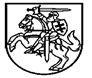 NACIONALINĖS ŠVIETIMO AGENTŪROS DIREKTORIUSĮSAKYMASDĖL TARPDALYKINIŲ POTEMIŲ KLASIFIKATORIAUS PATVIRTINIMOVilnius 2022 m. gruodžio 23 d. Nr. VK-843VilniusVadovaudamasi 2019 m. liepos 24 d. Lietuvos Respublikos švietimo, mokslo ir sporto ministro įsakymu Nr. V-852 „Dėl Ugdymo plėtotės centro, Specialiosios pedagogikos ir psichologijos centro, Švietimo ir mokslo ministerijos Švietimo aprūpinimo centro, Nacionalinio egzaminų centro, Švietimo informacinių technologijų centro ir Nacionalinės mokyklų vertinimo agentūros reorganizavimo“ patvirtintų Nacionalinės švietimo agentūros nuostatų 14.5 papunkčiu projekto „Skaitmeninio ugdymo turinio kūrimas ir diegimas (Nr. 09.2.1-ESFA-V-726-03-0001) poreikiams įgyvendinti,tvirtinu Tarpdalykinių potemių klasifikatorių (pridedama).Direktorė                                                                                                                Rūta KrasauskienėPATVIRTINTANacionalinės švietimo agentūros direktoriaus2022 m. gruodžio 23 d įsakymu Nr.  VK-843TARPDALYKINĖS POTEMĖS Klasifikatoriaus reikšmės:Kodo struktūra: pirmas skaitmuo nurodo tarpdalykinę grupę, antras skaitmuo nurodo grupės temą, trečias skaitmuo nurodo grupės temos potemę.Klasifikatorius siejamas su Tarpdalykinių temų grupių ir Tarpdalykinių temų klasifikatoriais.________________________Klasifikatoriaus pavadinimas lietuvių kalbaTarpdalykinės potemės Klasifikatoriaus pavadinimas anglų kalbaInterdisciplinaries subthemes Klasifikatoriaus pavadinimo santrumpaKL_PROJ_21Klasifikatoriaus paskirtisTarpdalykiniams ryšiams užtikrinti, suskirstyti dalykų artimo mokymo(si) turinio temas į tarpdalykinių temų potemesKlasifikatoriaus tipasLokalusKlasifikatoriaus rengėjo pavadinimasNacionalinė švietimo agentūraEil. Nr.KodasPavadinimas Aprašymas1.221Tradicijos ir papročiaiTemos „Etninė kultūra“ potemė 2.222Etnografiniai regionaiTemos „Etninė kultūra“ potemė 3.271Šalies nacionalinis saugumasTemos „Istorinė savimonė“ potemė 4.272Pasipriešinimo istorijaTemos „Istorinė savimonė“ potemė 5.281Ekstremalios situacijosTemos „Pilietinės visuomenės savikūra“ potemė 6.282AntikorupcijaTemos „Pilietinės visuomenės savikūra“ potemė7.283Intelektinė nuosavybėTemos „Pilietinės visuomenės savikūra“ potemė 8.311Pasaulis be skurdo ir badoTemos „Socialinė ir ekonominė plėtra“ potemė 9.312Žiedinė ekonomika Temos „Socialinė ir ekonominė plėtra“ potemė 10.313Pažangios technologijos ir inovacijosTemos „Socialinė ir ekonominė plėtra“ potemė 11.341Asmens savybių ugdymas Temos „Sveikata, sveika gyvensena“ potemė 12.342Streso įveika Temos „Sveikata, sveika gyvensena“ potemė 13.343Rūpinimasis savo ir kitų sveikataTemos „Sveikata, sveika gyvensena“ potemė 14.344Saugus elgesys Temos „Sveikata, sveika gyvensena“ potemė 15.345Žalingų įpročių prevencija Temos „Sveikata, sveika gyvensena“ potemė 16.361Aplinkos apsaugaTemos „Aplinkos tvarumas“ potemė17.362Ekosistemų, biologinės įvairovės apsauga Temos „Aplinkos tvarumas“ potemė18.363Klimato kaitos prevencija Temos „Aplinkos tvarumas“ potemė19.364Tvarūs miestai ir gyvenvietėsTemos „Aplinkos tvarumas“ potemė20.365Tausojantis žemės ūkisTemos „Aplinkos tvarumas“ potemė21.366Atsakingas vartojimasTemos „Aplinkos tvarumas“ potemė22.371Žinios apie finansusTemos „Finansinis raštingumas“ potemė 23.372Finansų planavimas ir valdymasTemos „Finansinis raštingumas“ potemė 24.373Rizika ir grąžaTemos „Finansinis raštingumas“ potemė 